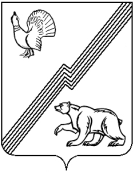 АДМИНИСТРАЦИЯ ГОРОДА ЮГОРСКАХанты-Мансийского автономного округа – Югры ПОСТАНОВЛЕНИЕот  24 декабря 2018 года  									          № 3569О внесении изменений в постановление администрации города Югорска от 31.10.2013 № 3246«О муниципальной программе города Югорска «Развитие культуры и туризмав городе Югорске на 2014-2020 годы»В соответствии с постановлением администрации города Югорска от 07.10.2013 № 2906  «О муниципальных и ведомственных целевых программах города Югорска»:Внести в приложение к постановлению администрации города Югорска                        от 31.10.2013 № 3246 «О муниципальной программе города Югорска «Развитие культуры                   и туризма в городе Югорске на 2014-2020 годы» (с изменениями от 06.02.2014 № 380,                         от 03.03.2014 № 770, от 07.05.2014 № 2049, от 02.07.2014 № 3046, от 06.08.2014 № 3993,                      от 20.11.2014 № 6332, от 31.12.2014 № 7435, от 31.12.2014 № 7436, от 26.05.2015 № 2138,                   от 28.08.2015 № 2900, от 26.11.2015 № 3428, от 21.12.2015 № 3716, от 21.12.2015 № 3724,                     от 29.02.2016 № 460, от 14.03.2016 № 557, от 27.04.2016 № 917, от 27.06.2016 № 1512,                        от 07.11.2016 № 2708, от 24.11.2016 № 2956, от 22.12.2016 № 3293, от 04.05.2017 № 997,                        от 06.07.2017 № 1649, от 19.12.2017 № 3204, от 19.12.2017 № 3205, от 05.03.2018 № 648,                      от 20.04.2018 № 1100, от 10.08.2018 № 2236, от 24.09.2018 № 2619, от 26.11.2018 № 3263) следующие изменения:В паспорте муниципальной программы строку «Финансовое обеспечение муниципальной программы» изложить в следующей редакции:«».Таблицу 2 изложить в новой редакции (приложение).2. Опубликовать постановление в официальном печатном издании города Югорска                 и разместить на официальном сайте органов местного самоуправления города Югорска.3. Настоящее постановление вступает в силу после его официального опубликования.4. Контроль за выполнением постановления возложить на заместителя главы города Югорска Т.И. Долгодворову.Глава города Югорска                                                                                                 А.В. БородкинПриложениек постановлениюадминистрации города Югорскаот   24 декабря 2018 года   №  3569Таблица 2Перечень основных мероприятий муниципальной программы города Югорска «Развитие культуры и туризма в городе Югорске на 2014-2020 годы»Финансовое обеспечениемуниципальной программыОбщий объем финансирования муниципальной программы                     на 2014 - 2020 годы составляет 1 374 949,1 тыс. рублей, в т.ч.:- средства федерального бюджета –  62,9 тыс. рублей;- средства бюджета автономного округа –  101 898,5 тыс. рублей;- средства бюджета города Югорска –  1 165 291,7 тыс. рублей;- средства от приносящей доход деятельности – 107 696,0 тыс. рублей.Объем финансирования на 2014 год 165 193,2 тыс. рублей, в т.ч.:- средства бюджета автономного округа – 2 759,2 тыс. рублей;- средства бюджета города Югорска – 142 645,1 тыс. рублей;- средства от приносящей доход деятельности – 19 788,9 тыс. рублей.Объем финансирования на 2015 год – 134 922,4 тыс. рублей, в т. ч.:- средства федерального бюджета – 8,8 тыс. рублей;- средства бюджета автономного округа – 785,9 тыс. рублей;- средства бюджета города Югорска – 122 663,5 тыс. рублей;-средства от приносящей доход деятельности – 11 464,2 тыс. рублей.Объем финансирования на 2016 год - 135 825,6 тыс. рублей, в т. ч.:- средства федерального бюджета – 9,2 тыс. рублей;- средства бюджета автономного округа – 10 747,7 тыс. рублей;- средства бюджета города Югорска – 116 029,2 тыс. рублей;- средства от приносящей доход деятельности – 9 039,5 тыс. рублей.Объем финансирования на 2017 год 229 431,0 тыс. рублей, в т. ч.:- средства федерального бюджета – 10,4 тыс. рублей- средства бюджета автономного округа – 14 279,7 тыс. рублей;- средства бюджета города Югорска – 204 132,9 тыс. рублей;- средства от приносящей доход деятельности – 11 008,0 тыс. рублей.Объем финансирования на 2018 год   247 719,0 тыс. рублей, в т. ч.:- средства федерального бюджета – 11,5 тыс. рублей- средства бюджета автономного округа –  71 175,1 тыс. рублей;- средства бюджета города Югорска –  159 137,0 тыс. рублей;- средства от приносящей доход деятельности –  17 395,4 тыс. рублей.Объем финансирования на 2019 год 231 426,5 тыс. рублей, в т. ч.:- средства федерального бюджета – 11,5 тыс. рублей- средства бюджета автономного округа –  1 498,4 тыс. рублей;- средства бюджета города Югорска –  210 416,6 тыс. рублей;- средства от приносящей доход деятельности – 19 500,0 тыс. рублей.Объем финансирования на 2020 год  230 431,4 тыс. рублей, в т. ч.:- средства федерального бюджета – 11,5 тыс. рублей- средства бюджета автономного округа –  652,5 тыс. рублей;- средства бюджета города Югорска –  210 267,4 тыс. рублей;- средства от приносящей доход деятельности –  19 500,0 тыс. рублей.Код строки№ мероприятияМероприятия программы (связь мероприятия с целевыми показателями муниципальной программы)Ответственный исполнитель/ соисполнитель (наименование органа или структурного подразделения, учреждения)Финансовые затраты на реализацию (тыс. рублей.)Финансовые затраты на реализацию (тыс. рублей.)Финансовые затраты на реализацию (тыс. рублей.)Финансовые затраты на реализацию (тыс. рублей.)Финансовые затраты на реализацию (тыс. рублей.)Финансовые затраты на реализацию (тыс. рублей.)Финансовые затраты на реализацию (тыс. рублей.)Финансовые затраты на реализацию (тыс. рублей.)Финансовые затраты на реализацию (тыс. рублей.)Код строки№ мероприятияМероприятия программы (связь мероприятия с целевыми показателями муниципальной программы)Ответственный исполнитель/ соисполнитель (наименование органа или структурного подразделения, учреждения)Источники финансированияВсегов том числе:в том числе:в том числе:в том числе:в том числе:в том числе:в том числе:Код строки№ мероприятияМероприятия программы (связь мероприятия с целевыми показателями муниципальной программы)Ответственный исполнитель/ соисполнитель (наименование органа или структурного подразделения, учреждения)Источники финансированияВсего2014         год2015         год2016        год2017         год2018        год2019        год2020        год1234567891011121301Цель программы: Создание условий для распространения, сохранения, освоения и популяризации культурных ценностей и развития внутреннего въездного туризма на территории города Югорска, реализация образовательных программ дополнительного образования в области искусства муниципальными образовательными организациями дополнительного образования, сохранение, возрождение и развитие народных художественных промыслов и ремеселЦель программы: Создание условий для распространения, сохранения, освоения и популяризации культурных ценностей и развития внутреннего въездного туризма на территории города Югорска, реализация образовательных программ дополнительного образования в области искусства муниципальными образовательными организациями дополнительного образования, сохранение, возрождение и развитие народных художественных промыслов и ремеселЦель программы: Создание условий для распространения, сохранения, освоения и популяризации культурных ценностей и развития внутреннего въездного туризма на территории города Югорска, реализация образовательных программ дополнительного образования в области искусства муниципальными образовательными организациями дополнительного образования, сохранение, возрождение и развитие народных художественных промыслов и ремеселЦель программы: Создание условий для распространения, сохранения, освоения и популяризации культурных ценностей и развития внутреннего въездного туризма на территории города Югорска, реализация образовательных программ дополнительного образования в области искусства муниципальными образовательными организациями дополнительного образования, сохранение, возрождение и развитие народных художественных промыслов и ремеселЦель программы: Создание условий для распространения, сохранения, освоения и популяризации культурных ценностей и развития внутреннего въездного туризма на территории города Югорска, реализация образовательных программ дополнительного образования в области искусства муниципальными образовательными организациями дополнительного образования, сохранение, возрождение и развитие народных художественных промыслов и ремеселЦель программы: Создание условий для распространения, сохранения, освоения и популяризации культурных ценностей и развития внутреннего въездного туризма на территории города Югорска, реализация образовательных программ дополнительного образования в области искусства муниципальными образовательными организациями дополнительного образования, сохранение, возрождение и развитие народных художественных промыслов и ремеселЦель программы: Создание условий для распространения, сохранения, освоения и популяризации культурных ценностей и развития внутреннего въездного туризма на территории города Югорска, реализация образовательных программ дополнительного образования в области искусства муниципальными образовательными организациями дополнительного образования, сохранение, возрождение и развитие народных художественных промыслов и ремеселЦель программы: Создание условий для распространения, сохранения, освоения и популяризации культурных ценностей и развития внутреннего въездного туризма на территории города Югорска, реализация образовательных программ дополнительного образования в области искусства муниципальными образовательными организациями дополнительного образования, сохранение, возрождение и развитие народных художественных промыслов и ремеселЦель программы: Создание условий для распространения, сохранения, освоения и популяризации культурных ценностей и развития внутреннего въездного туризма на территории города Югорска, реализация образовательных программ дополнительного образования в области искусства муниципальными образовательными организациями дополнительного образования, сохранение, возрождение и развитие народных художественных промыслов и ремеселЦель программы: Создание условий для распространения, сохранения, освоения и популяризации культурных ценностей и развития внутреннего въездного туризма на территории города Югорска, реализация образовательных программ дополнительного образования в области искусства муниципальными образовательными организациями дополнительного образования, сохранение, возрождение и развитие народных художественных промыслов и ремеселЦель программы: Создание условий для распространения, сохранения, освоения и популяризации культурных ценностей и развития внутреннего въездного туризма на территории города Югорска, реализация образовательных программ дополнительного образования в области искусства муниципальными образовательными организациями дополнительного образования, сохранение, возрождение и развитие народных художественных промыслов и ремеселЦель программы: Создание условий для распространения, сохранения, освоения и популяризации культурных ценностей и развития внутреннего въездного туризма на территории города Югорска, реализация образовательных программ дополнительного образования в области искусства муниципальными образовательными организациями дополнительного образования, сохранение, возрождение и развитие народных художественных промыслов и ремесел02Задача 1. Создание условий для повышения доступности культурных благ и повышение качества услуг, предоставляемых в сфере культурыЗадача 1. Создание условий для повышения доступности культурных благ и повышение качества услуг, предоставляемых в сфере культурыЗадача 1. Создание условий для повышения доступности культурных благ и повышение качества услуг, предоставляемых в сфере культурыЗадача 1. Создание условий для повышения доступности культурных благ и повышение качества услуг, предоставляемых в сфере культурыЗадача 1. Создание условий для повышения доступности культурных благ и повышение качества услуг, предоставляемых в сфере культурыЗадача 1. Создание условий для повышения доступности культурных благ и повышение качества услуг, предоставляемых в сфере культурыЗадача 1. Создание условий для повышения доступности культурных благ и повышение качества услуг, предоставляемых в сфере культурыЗадача 1. Создание условий для повышения доступности культурных благ и повышение качества услуг, предоставляемых в сфере культурыЗадача 1. Создание условий для повышения доступности культурных благ и повышение качества услуг, предоставляемых в сфере культурыЗадача 1. Создание условий для повышения доступности культурных благ и повышение качества услуг, предоставляемых в сфере культурыЗадача 1. Создание условий для повышения доступности культурных благ и повышение качества услуг, предоставляемых в сфере культурыЗадача 1. Создание условий для повышения доступности культурных благ и повышение качества услуг, предоставляемых в сфере культуры030.1.1.Развитие библиотечного дела (целевые показатели: 1;3)Управление культуры администрации города Югорска, МБУ «ЦБС г. Югорска»Бюджет РФ62,90,08,89,210,411,511,511,5040.1.1.Развитие библиотечного дела (целевые показатели: 1;3)Управление культуры администрации города Югорска, МБУ «ЦБС г. Югорска»Бюджет АО3 696,2675,7126,9913,4605,7591,5391,5391,5050.1.1.Развитие библиотечного дела (целевые показатели: 1;3)Управление культуры администрации города Югорска, МБУ «ЦБС г. Югорска»местный бюджет4 420,81 119,222,41 561,2488,5486,9371,3371,3060.1.1.Развитие библиотечного дела (целевые показатели: 1;3)Управление культуры администрации города Югорска, МБУ «ЦБС г. Югорска»иные внебюджетные источники0,00,00,00,00,00,00,00,0070.1.1.Развитие библиотечного дела (целевые показатели: 1;3)Управление культуры администрации города Югорска, МБУ «ЦБС г. Югорска»ВСЕГО8 179,91 794,9158,12 483,81 104,61 089,9774,3774,3080.1.2.Развитие музейного дела (целевые показатели: 4;6)Управление культуры администрации города Югорска, МБУ «Музей истории и этнографии»Бюджет РФ0,00,00,00,00,00,00,00,0090.1.2.Развитие музейного дела (целевые показатели: 4;6)Управление культуры администрации города Югорска, МБУ «Музей истории и этнографии»Бюджет АО1 706,40,00,00,0127,7210,81 106,9261,0100.1.2.Развитие музейного дела (целевые показатели: 4;6)Управление культуры администрации города Югорска, МБУ «Музей истории и этнографии»местный бюджет301,10,00,00,022,537,2195,346,1110.1.2.Развитие музейного дела (целевые показатели: 4;6)Управление культуры администрации города Югорска, МБУ «Музей истории и этнографии»иные внебюджетные источники0,00,00,00,00,00,00,00,0120.1.2.Развитие музейного дела (целевые показатели: 4;6)Управление культуры администрации города Югорска, МБУ «Музей истории и этнографии»ВСЕГО2 007,50,00,00,0150,2248,01 302,2307,1130.1.3.Реализация социально-значимых мероприятий и проектов в сфере культуры (целевые показатели: 10;15)Управление культуры администрации города Югорска, МАУ«ЦК Югра-презент», МБУ «Музей истории и этнографии», МБУ «ЦБС г. Югорска», МБУ ДО «Детская школа искусств»Бюджет РФ0,00,00,00,00,00,00,00,0140.1.3.Реализация социально-значимых мероприятий и проектов в сфере культуры (целевые показатели: 10;15)Управление культуры администрации города Югорска, МАУ«ЦК Югра-презент», МБУ «Музей истории и этнографии», МБУ «ЦБС г. Югорска», МБУ ДО «Детская школа искусств»Бюджет АО1 867,4150,0200,0200,01 317,40,00,00,0150.1.3.Реализация социально-значимых мероприятий и проектов в сфере культуры (целевые показатели: 10;15)Управление культуры администрации города Югорска, МАУ«ЦК Югра-презент», МБУ «Музей истории и этнографии», МБУ «ЦБС г. Югорска», МБУ ДО «Детская школа искусств»местный бюджет28 842,04 820,35 657,54 600,04 962,12 802,13 000,03 000,0160.1.3.Реализация социально-значимых мероприятий и проектов в сфере культуры (целевые показатели: 10;15)Управление культуры администрации города Югорска, МАУ«ЦК Югра-презент», МБУ «Музей истории и этнографии», МБУ «ЦБС г. Югорска», МБУ ДО «Детская школа искусств»иные внебюджетные источники0,00,00,00,00,00,00,00,0170.1.3.Реализация социально-значимых мероприятий и проектов в сфере культуры (целевые показатели: 10;15)Управление культуры администрации города Югорска, МАУ«ЦК Югра-презент», МБУ «Музей истории и этнографии», МБУ «ЦБС г. Югорска», МБУ ДО «Детская школа искусств»ВСЕГО30 709,44 970,35 857,54 800,06 279,52 802,13 000,03 000,0180.1.3.Реализация социально-значимых мероприятий и проектов в сфере культуры (целевые показатели: 10;15)Управление внутренней политики и общественных связей администрации города ЮгорскаБюджет РФ0,00,00,00,00,00,00,00,0190.1.3.Реализация социально-значимых мероприятий и проектов в сфере культуры (целевые показатели: 10;15)Управление внутренней политики и общественных связей администрации города ЮгорскаБюджет АО0,00,00,00,00,00,00,00,0200.1.3.Реализация социально-значимых мероприятий и проектов в сфере культуры (целевые показатели: 10;15)Управление внутренней политики и общественных связей администрации города Югорскаместный бюджет850,00,00,00,0850,00,00,00,0210.1.3.Реализация социально-значимых мероприятий и проектов в сфере культуры (целевые показатели: 10;15)Управление внутренней политики и общественных связей администрации города Югорскаиные внебюджетные источники0,00,00,00,00,00,00,00,0220.1.3.Реализация социально-значимых мероприятий и проектов в сфере культуры (целевые показатели: 10;15)Управление внутренней политики и общественных связей администрации города ЮгорскаВСЕГО850,00,00,00,0850,00,00,00,0230.1.3.Реализация социально-значимых мероприятий и проектов в сфере культуры (целевые показатели: 10;15)Управление образования администрации города ЮгорскаБюджет РФ0,00,00,00,00,00,00,00,0240.1.3.Реализация социально-значимых мероприятий и проектов в сфере культуры (целевые показатели: 10;15)Управление образования администрации города ЮгорскаБюджет АО0,00,00,00,00,00,00,00,0250.1.3.Реализация социально-значимых мероприятий и проектов в сфере культуры (целевые показатели: 10;15)Управление образования администрации города Югорскаместный бюджет300,00,00,00,0300,00,00,00,0260.1.3.Реализация социально-значимых мероприятий и проектов в сфере культуры (целевые показатели: 10;15)Управление образования администрации города Югорскаиные внебюджетные источники0,00,00,00,00,00,00,00,0270.1.3.Реализация социально-значимых мероприятий и проектов в сфере культуры (целевые показатели: 10;15)Управление образования администрации города ЮгорскаВСЕГО300,00,00,00,0300,00,00,00,0280.1.3.Реализация социально-значимых мероприятий и проектов в сфере культуры (целевые показатели: 10;15)Управление социальной политики администрации города ЮгорскаБюджет РФ0,00,00,00,00,00,00,00,0290.1.3.Реализация социально-значимых мероприятий и проектов в сфере культуры (целевые показатели: 10;15)Управление социальной политики администрации города ЮгорскаБюджет АО0,00,00,00,00,00,00,00,0300.1.3.Реализация социально-значимых мероприятий и проектов в сфере культуры (целевые показатели: 10;15)Управление социальной политики администрации города Югорскаместный бюджет35,00,00,00,035,00,00,00,0310.1.3.Реализация социально-значимых мероприятий и проектов в сфере культуры (целевые показатели: 10;15)Управление социальной политики администрации города Югорскаиные внебюджетные источники0,00,00,00,00,00,00,00,0320.1.3.Реализация социально-значимых мероприятий и проектов в сфере культуры (целевые показатели: 10;15)Управление социальной политики администрации города ЮгорскаВСЕГО35,00,00,00,035,00,00,00,0330.1.3.Реализация социально-значимых мероприятий и проектов в сфере культуры (целевые показатели: 10;15)Управление бухгалтерского учета и отчетности администрации города ЮгорскаБюджет РФ0,00,00,00,00,00,00,00,0340.1.3.Реализация социально-значимых мероприятий и проектов в сфере культуры (целевые показатели: 10;15)Управление бухгалтерского учета и отчетности администрации города ЮгорскаБюджет АО0,00,00,00,00,00,00,00,0350.1.3.Реализация социально-значимых мероприятий и проектов в сфере культуры (целевые показатели: 10;15)Управление бухгалтерского учета и отчетности администрации города Югорскаместный бюджет663,50,00,00,0663,50,00,00,0360.1.3.Реализация социально-значимых мероприятий и проектов в сфере культуры (целевые показатели: 10;15)Управление бухгалтерского учета и отчетности администрации города Югорскаиные внебюджетные источники0,00,00,00,00,00,00,00,0370.1.3.Реализация социально-значимых мероприятий и проектов в сфере культуры (целевые показатели: 10;15)Управление бухгалтерского учета и отчетности администрации города ЮгорскаВСЕГО663,50,00,00,0663,50,00,00,0380.1.3.Реализация социально-значимых мероприятий и проектов в сфере культуры (целевые показатели: 10;15)Департамент муниципальной собственности и градостроительства администрации города ЮгорскаБюджет РФ0,00,00,00,00,00,00,00,0390.1.3.Реализация социально-значимых мероприятий и проектов в сфере культуры (целевые показатели: 10;15)Департамент муниципальной собственности и градостроительства администрации города ЮгорскаБюджет АО0,00,00,00,00,00,00,00,0400.1.3.Реализация социально-значимых мероприятий и проектов в сфере культуры (целевые показатели: 10;15)Департамент муниципальной собственности и градостроительства администрации города Югорскаместный бюджет285,70,00,00,00,0285,70,00,0410.1.3.Реализация социально-значимых мероприятий и проектов в сфере культуры (целевые показатели: 10;15)Департамент муниципальной собственности и градостроительства администрации города Югорскаиные внебюджетные источники0,00,00,00,00,00,00,00,0420.1.3.Реализация социально-значимых мероприятий и проектов в сфере культуры (целевые показатели: 10;15)Департамент муниципальной собственности и градостроительства администрации города ЮгорскаВСЕГО285,70,00,00,00,0285,70,00,0430.1.3.Итого по мероприятию 3Бюджет РФ0,00,00,00,00,00,00,00,0440.1.3.Итого по мероприятию 3Бюджет АО1 867,4150,0200,0200,01 317,40,00,00,0450.1.3.Итого по мероприятию 3местный бюджет30 976,24 820,35 657,54 600,06 810,63 087,83 000,03 000,0460.1.3.Итого по мероприятию 3иные внебюджетные источники0,00,00,00,00,00,00,00,0470.1.3.Итого по мероприятию 3ВСЕГО32 843,64 970,35 857,54 800,08 128,03 087,83 000,03 000,048Итого по задаче 1Итого по задаче 1Бюджет РФ62,90,08,89,210,411,511,511,549Итого по задаче 1Итого по задаче 1Бюджет АО7 270,0825,7326,91 113,42 050,8802,31 498,4652,550Итого по задаче 1Итого по задаче 1местный бюджет35 698,15 939,55 679,96 161,27 321,63 611,93 566,63 417,451Итого по задаче 1Итого по задаче 1иные внебюджетные источники0,00,00,00,00,00,00,00,052Итого по задаче 1Итого по задаче 1ВСЕГО43 031,06 765,26 015,67 283,89 382,84 425,75 076,54 081,453Задача 2. Развитие внутреннего и въездного туризмаЗадача 2. Развитие внутреннего и въездного туризмаЗадача 2. Развитие внутреннего и въездного туризмаЗадача 2. Развитие внутреннего и въездного туризмаЗадача 2. Развитие внутреннего и въездного туризмаЗадача 2. Развитие внутреннего и въездного туризмаЗадача 2. Развитие внутреннего и въездного туризмаЗадача 2. Развитие внутреннего и въездного туризмаЗадача 2. Развитие внутреннего и въездного туризмаЗадача 2. Развитие внутреннего и въездного туризмаЗадача 2. Развитие внутреннего и въездного туризмаЗадача 2. Развитие внутреннего и въездного туризма540.2.1.Реализация проекта музейно-туристического комплекса «Ворота в Югру» Управление культуры администрации города Югорска, МБУ «Музей истории и этнографии» (целевые показатели: 8; 13;15)Бюджет РФ0,00,00,00,00,00,00,00,0550.2.1.Реализация проекта музейно-туристического комплекса «Ворота в Югру» Управление культуры администрации города Югорска, МБУ «Музей истории и этнографии» (целевые показатели: 8; 13;15)Бюджет АО0,00,00,00,00,00,00,00,0560.2.1.Реализация проекта музейно-туристического комплекса «Ворота в Югру» Управление культуры администрации города Югорска, МБУ «Музей истории и этнографии» (целевые показатели: 8; 13;15)местный бюджет4 150,3400,0400,0400,0343,5606,81 000,01 000,0570.2.1.Реализация проекта музейно-туристического комплекса «Ворота в Югру» Управление культуры администрации города Югорска, МБУ «Музей истории и этнографии» (целевые показатели: 8; 13;15)иные внебюджетные источники0,00,00,00,00,00,00,00,0580.2.1.Реализация проекта музейно-туристического комплекса «Ворота в Югру» Управление культуры администрации города Югорска, МБУ «Музей истории и этнографии» (целевые показатели: 8; 13;15)ВСЕГО4 150,3400,0400,0400,0343,5606,81 000,01 000,0590.2.1.Реализация проекта музейно-туристического комплекса «Ворота в Югру» Департамент жилищно-коммунального и строительного комплекса администрации города Югорска (целевой показатель: 13)              Бюджет РФ0,00,00,00,00,00,00,00,0600.2.1.Реализация проекта музейно-туристического комплекса «Ворота в Югру» Департамент жилищно-коммунального и строительного комплекса администрации города Югорска (целевой показатель: 13)              Бюджет АО0,00,00,00,00,00,00,00,0610.2.1.Реализация проекта музейно-туристического комплекса «Ворота в Югру» Департамент жилищно-коммунального и строительного комплекса администрации города Югорска (целевой показатель: 13)              местный бюджет1 669,20,00,00,01 669,20,00,00,0620.2.1.Реализация проекта музейно-туристического комплекса «Ворота в Югру» Департамент жилищно-коммунального и строительного комплекса администрации города Югорска (целевой показатель: 13)              иные внебюджетные источники0,00,00,00,00,00,00,00,0630.2.1.Реализация проекта музейно-туристического комплекса «Ворота в Югру» Департамент жилищно-коммунального и строительного комплекса администрации города Югорска (целевой показатель: 13)              ВСЕГО1 669,20,00,00,01 669,20,00,00,0640.2.1.Реализация проекта музейно-туристического комплекса «Ворота в Югру» Департамент экономического развития и проектного управления администрации города Югорска (целевой показатель: 13)     Бюджет РФ0,00,00,00,00,00,00,00,0650.2.1.Реализация проекта музейно-туристического комплекса «Ворота в Югру» Департамент экономического развития и проектного управления администрации города Югорска (целевой показатель: 13)     Бюджет АО0,00,00,00,00,00,00,00,0660.2.1.Реализация проекта музейно-туристического комплекса «Ворота в Югру» Департамент экономического развития и проектного управления администрации города Югорска (целевой показатель: 13)     местный бюджет0,00,00,00,00,00,00,00,0670.2.1.Реализация проекта музейно-туристического комплекса «Ворота в Югру» Департамент экономического развития и проектного управления администрации города Югорска (целевой показатель: 13)     иные внебюджетные источники0,00,00,00,00,00,00,00,0680.2.1.Реализация проекта музейно-туристического комплекса «Ворота в Югру» Департамент экономического развития и проектного управления администрации города Югорска (целевой показатель: 13)     ВСЕГО0,00,00,00,00,00,00,00,069Итого по мероприятию 4                                     Итого по задаче 2Итого по мероприятию 4                                     Итого по задаче 2Бюджет РФ0,00,00,00,00,00,00,00,070Итого по мероприятию 4                                     Итого по задаче 2Итого по мероприятию 4                                     Итого по задаче 2Бюджет АО0,00,00,00,00,00,00,00,071Итого по мероприятию 4                                     Итого по задаче 2Итого по мероприятию 4                                     Итого по задаче 2местный бюджет5 819,5400,0400,0400,02 012,7606,81 000,01 000,072Итого по мероприятию 4                                     Итого по задаче 2Итого по мероприятию 4                                     Итого по задаче 2иные внебюджетные источники0,00,00,00,00,00,00,00,073Итого по мероприятию 4                                     Итого по задаче 2Итого по мероприятию 4                                     Итого по задаче 2ВСЕГО5 819,5400,0400,0400,02 012,7606,81 000,01 000,074Задача 3. Организационное, материально-техническое и информационное обеспечение реализации муниципальной программыЗадача 3. Организационное, материально-техническое и информационное обеспечение реализации муниципальной программыЗадача 3. Организационное, материально-техническое и информационное обеспечение реализации муниципальной программыЗадача 3. Организационное, материально-техническое и информационное обеспечение реализации муниципальной программыЗадача 3. Организационное, материально-техническое и информационное обеспечение реализации муниципальной программыЗадача 3. Организационное, материально-техническое и информационное обеспечение реализации муниципальной программыЗадача 3. Организационное, материально-техническое и информационное обеспечение реализации муниципальной программыЗадача 3. Организационное, материально-техническое и информационное обеспечение реализации муниципальной программыЗадача 3. Организационное, материально-техническое и информационное обеспечение реализации муниципальной программыЗадача 3. Организационное, материально-техническое и информационное обеспечение реализации муниципальной программыЗадача 3. Организационное, материально-техническое и информационное обеспечение реализации муниципальной программыЗадача 3. Организационное, материально-техническое и информационное обеспечение реализации муниципальной программы750.3.1.Обеспечение деятельности (оказание услуг, выполнение работ) подведомственных учреждений, в том числе на предоставление субсидий (целевые показатели: 2; 5; 7; 9; 10; 11; 12; 13; 14; 16)Управление культуры администрации города Югорска, МАУ«ЦК Югра-презент», МБУ «Музей истории и этнографии», МБУ «ЦБС г. Югорска», МБУ ДО «Детская школа искусств»Бюджет РФ0,00,00,00,00,00,00,00,0760.3.1.Обеспечение деятельности (оказание услуг, выполнение работ) подведомственных учреждений, в том числе на предоставление субсидий (целевые показатели: 2; 5; 7; 9; 10; 11; 12; 13; 14; 16)Управление культуры администрации города Югорска, МАУ«ЦК Югра-презент», МБУ «Музей истории и этнографии», МБУ «ЦБС г. Югорска», МБУ ДО «Детская школа искусств»Бюджет АО89 318,3100,00,07 505,312 068,969 644,10,00,0770.3.1.Обеспечение деятельности (оказание услуг, выполнение работ) подведомственных учреждений, в том числе на предоставление субсидий (целевые показатели: 2; 5; 7; 9; 10; 11; 12; 13; 14; 16)Управление культуры администрации города Югорска, МАУ«ЦК Югра-презент», МБУ «Музей истории и этнографии», МБУ «ЦБС г. Югорска», МБУ ДО «Детская школа искусств»местный бюджет1 017 883,6117 222,699 907,789 149,9179 234,7141 668,7195 350,0195 350,0780.3.1.Обеспечение деятельности (оказание услуг, выполнение работ) подведомственных учреждений, в том числе на предоставление субсидий (целевые показатели: 2; 5; 7; 9; 10; 11; 12; 13; 14; 16)Управление культуры администрации города Югорска, МАУ«ЦК Югра-презент», МБУ «Музей истории и этнографии», МБУ «ЦБС г. Югорска», МБУ ДО «Детская школа искусств»иные внебюджетные источники107 696,019 788,911 464,29 039,511 008,017 395,419 500,019 500,0790.3.1.Обеспечение деятельности (оказание услуг, выполнение работ) подведомственных учреждений, в том числе на предоставление субсидий (целевые показатели: 2; 5; 7; 9; 10; 11; 12; 13; 14; 16)Управление культуры администрации города Югорска, МАУ«ЦК Югра-презент», МБУ «Музей истории и этнографии», МБУ «ЦБС г. Югорска», МБУ ДО «Детская школа искусств»ВСЕГО1 214 897,9137 111,5111 371,9105 694,7202 311,6228 708,2214 850,0214 850,0800.3.2.Освещение мероприятий в сфере культуры в  средствах массовой информации (целевые показатели: 10; 15)Управление культуры администрации города ЮгорскаБюджет РФ0,00,00,00,00,00,00,00,0810.3.2.Освещение мероприятий в сфере культуры в  средствах массовой информации (целевые показатели: 10; 15)Управление культуры администрации города ЮгорскаБюджет АО0,00,00,00,00,00,00,00,0820.3.2.Освещение мероприятий в сфере культуры в  средствах массовой информации (целевые показатели: 10; 15)Управление культуры администрации города Югорскаместный бюджет28 614,04 300,04 300,04 300,04 114,63 999,43 800,03 800,0830.3.2.Освещение мероприятий в сфере культуры в  средствах массовой информации (целевые показатели: 10; 15)Управление культуры администрации города Югорскаиные внебюджетные источники0,00,00,00,00,00,00,00,0840.3.2.Освещение мероприятий в сфере культуры в  средствах массовой информации (целевые показатели: 10; 15)Управление культуры администрации города ЮгорскаВСЕГО28 614,04 300,04 300,04 300,04 114,63 999,43 800,03 800,0850.3.3.Обеспечение функций управления культуры администрации города Югорска (целевой показатель: 15)Управление бухгалтерского учета и отчетности администрации города ЮгорскаБюджет РФ0,00,00,00,00,00,00,00,0860.3.3.Обеспечение функций управления культуры администрации города Югорска (целевой показатель: 15)Управление бухгалтерского учета и отчетности администрации города ЮгорскаБюджет АО0,00,00,00,00,00,00,00,0870.3.3.Обеспечение функций управления культуры администрации города Югорска (целевой показатель: 15)Управление бухгалтерского учета и отчетности администрации города Югорскаместный бюджет49 171,26 348,06 741,07 330,07 831,57 520,76 700,06 700,0880.3.3.Обеспечение функций управления культуры администрации города Югорска (целевой показатель: 15)Управление бухгалтерского учета и отчетности администрации города Югорскаиные внебюджетные источники0,00,00,00,00,00,00,00,0890.3.3.Обеспечение функций управления культуры администрации города Югорска (целевой показатель: 15)Управление бухгалтерского учета и отчетности администрации города ЮгорскаВСЕГО49 171,26 348,06 741,07 330,07 831,57 520,76 700,06 700,0900.3.4.Формирование кадрового потенциала (целевой показатель: 15)Управление культуры администрации города Югорска, МАУ «ЦК Югра-презент», МБУ «Музей истории и этнографии», МБУ «ЦБС г. Югорска», МБУ ДО «Детская школа искусств»Бюджет РФ0,00,00,00,00,00,00,00,0910.3.4.Формирование кадрового потенциала (целевой показатель: 15)Управление культуры администрации города Югорска, МАУ «ЦК Югра-презент», МБУ «Музей истории и этнографии», МБУ «ЦБС г. Югорска», МБУ ДО «Детская школа искусств»Бюджет АО0,00,00,00,00,00,00,00,0920.3.4.Формирование кадрового потенциала (целевой показатель: 15)Управление культуры администрации города Югорска, МАУ «ЦК Югра-презент», МБУ «Музей истории и этнографии», МБУ «ЦБС г. Югорска», МБУ ДО «Детская школа искусств»местный бюджет397,00,00,0150,0197,050,00,00,0930.3.4.Формирование кадрового потенциала (целевой показатель: 15)Управление культуры администрации города Югорска, МАУ «ЦК Югра-презент», МБУ «Музей истории и этнографии», МБУ «ЦБС г. Югорска», МБУ ДО «Детская школа искусств»иные внебюджетные источники0,00,00,00,00,00,00,00,0940.3.4.Формирование кадрового потенциала (целевой показатель: 15)Управление культуры администрации города Югорска, МАУ «ЦК Югра-презент», МБУ «Музей истории и этнографии», МБУ «ЦБС г. Югорска», МБУ ДО «Детская школа искусств»ВСЕГО397,00,00,0150,0197,050,00,00,095Итого по задаче 3Итого по задаче 3Бюджет РФ0,00,00,00,00,00,00,00,096Итого по задаче 3Итого по задаче 3Бюджет АО89 318,3100,00,07 505,312 068,969 644,10,00,097Итого по задаче 3Итого по задаче 3местный бюджет1 096 065,8127 870,6110 948,7100 929,9191 377,8153 238,8205 850,0205 850,098Итого по задаче 3Итого по задаче 3иные внебюджетные источники107 696,019 788,911 464,29 039,511 008,017 395,419 500,019 500,099Итого по задаче 3Итого по задаче 3ВСЕГО1 293 080,1147 759,5122 412,9117 474,7214 454,7240 278,3225 350,0225 350,0100Задача 4. Развитие отраслевой инфраструктурыЗадача 4. Развитие отраслевой инфраструктурыЗадача 4. Развитие отраслевой инфраструктурыЗадача 4. Развитие отраслевой инфраструктурыЗадача 4. Развитие отраслевой инфраструктурыЗадача 4. Развитие отраслевой инфраструктурыЗадача 4. Развитие отраслевой инфраструктурыЗадача 4. Развитие отраслевой инфраструктурыЗадача 4. Развитие отраслевой инфраструктурыЗадача 4. Развитие отраслевой инфраструктурыЗадача 4. Развитие отраслевой инфраструктурыЗадача 4. Развитие отраслевой инфраструктуры1010.4.1.Укрепление материально-технической базы учреждений культуры (целевой показатель: 14)Управление культуры администрации города Югорска, МАУ «ЦК Югра-презент», МБУ «Музей истории и этнографии», МБУ «ЦБС г. Югорска», МБУ ДО «Детская школа искусств»Бюджет РФ0,00,00,00,00,00,00,00,01020.4.1.Укрепление материально-технической базы учреждений культуры (целевой показатель: 14)Управление культуры администрации города Югорска, МАУ «ЦК Югра-презент», МБУ «Музей истории и этнографии», МБУ «ЦБС г. Югорска», МБУ ДО «Детская школа искусств»Бюджет АО3 208,61 833,5459,0545,0160,0211,10,00,01030.4.1.Укрепление материально-технической базы учреждений культуры (целевой показатель: 14)Управление культуры администрации города Югорска, МАУ «ЦК Югра-презент», МБУ «Музей истории и этнографии», МБУ «ЦБС г. Югорска», МБУ ДО «Детская школа искусств»местный бюджет18 753,88 185,52 459,46 022,11 836,8250,00,00,01040.4.1.Укрепление материально-технической базы учреждений культуры (целевой показатель: 14)Управление культуры администрации города Югорска, МАУ «ЦК Югра-презент», МБУ «Музей истории и этнографии», МБУ «ЦБС г. Югорска», МБУ ДО «Детская школа искусств»иные внебюджетные источники0,00,00,00,00,00,00,00,01050.4.1.Укрепление материально-технической базы учреждений культуры (целевой показатель: 14)Управление культуры администрации города Югорска, МАУ «ЦК Югра-презент», МБУ «Музей истории и этнографии», МБУ «ЦБС г. Югорска», МБУ ДО «Детская школа искусств»ВСЕГО21 962,410 019,02 918,46 567,11 996,8461,10,00,01060.4.2.Проведение текущих, капитальных ремонтных работ и устранение предписаний надзорных органов (целевой показатель: 14)Управление культуры администрации города Югорска, МАУ «ЦК Югра-презент», МБУ «Музей истории и этнографии», МБУ «ЦБС г. Югорска», МБУ ДО «Детская школа искусств»Бюджет РФ0,00,00,00,00,00,00,00,01070.4.2.Проведение текущих, капитальных ремонтных работ и устранение предписаний надзорных органов (целевой показатель: 14)Управление культуры администрации города Югорска, МАУ «ЦК Югра-презент», МБУ «Музей истории и этнографии», МБУ «ЦБС г. Югорска», МБУ ДО «Детская школа искусств»Бюджет АО2 101,60,00,01 584,00,0517,60,00,01080.4.2.Проведение текущих, капитальных ремонтных работ и устранение предписаний надзорных органов (целевой показатель: 14)Управление культуры администрации города Югорска, МАУ «ЦК Югра-презент», МБУ «Музей истории и этнографии», МБУ «ЦБС г. Югорска», МБУ ДО «Детская школа искусств»местный бюджет8 075,0249,53 175,52 516,01 584,0550,00,00,01090.4.2.Проведение текущих, капитальных ремонтных работ и устранение предписаний надзорных органов (целевой показатель: 14)Управление культуры администрации города Югорска, МАУ «ЦК Югра-презент», МБУ «Музей истории и этнографии», МБУ «ЦБС г. Югорска», МБУ ДО «Детская школа искусств»иные внебюджетные источники0,00,00,00,00,00,00,00,01100.4.2.Проведение текущих, капитальных ремонтных работ и устранение предписаний надзорных органов (целевой показатель: 14)Управление культуры администрации города Югорска, МАУ «ЦК Югра-презент», МБУ «Музей истории и этнографии», МБУ «ЦБС г. Югорска», МБУ ДО «Детская школа искусств»ВСЕГО10 176,6249,53 175,54 100,01 584,01 067,60,00,01110.4.2.Проведение текущих, капитальных ремонтных работ и устранение предписаний надзорных органов (целевой показатель: 14)Департамент жилищно-коммунального и строительного комплекса администрации города ЮгорскаБюджет РФ0,00,00,00,00,00,00,00,01120.4.2.Проведение текущих, капитальных ремонтных работ и устранение предписаний надзорных органов (целевой показатель: 14)Департамент жилищно-коммунального и строительного комплекса администрации города ЮгорскаБюджет АО0,00,00,00,00,00,00,00,01130.4.2.Проведение текущих, капитальных ремонтных работ и устранение предписаний надзорных органов (целевой показатель: 14)Департамент жилищно-коммунального и строительного комплекса администрации города Югорскаместный бюджет879,50,00,00,00,0879,50,00,01140.4.2.Проведение текущих, капитальных ремонтных работ и устранение предписаний надзорных органов (целевой показатель: 14)Департамент жилищно-коммунального и строительного комплекса администрации города Югорскаиные внебюджетные источники0,00,00,00,00,00,00,00,01150.4.2.Проведение текущих, капитальных ремонтных работ и устранение предписаний надзорных органов (целевой показатель: 14)Департамент жилищно-коммунального и строительного комплекса администрации города ЮгорскаВСЕГО879,50,00,00,00,0879,50,00,0116Итого по мероприятию 2Бюджет РФ0,00,00,00,00,00,00,00,0117Итого по мероприятию 2Бюджет АО2 101,60,00,01 584,00,0517,60,00,0118Итого по мероприятию 2местный бюджет8 954,5249,53 175,52 516,01 584,01 429,50,00,0119Итого по мероприятию 2иные внебюджетные источники0,00,00,00,00,00,00,00,0120Итого по мероприятию 2ВСЕГО11 056,1249,53 175,54 100,01 584,01 947,10,00,0121Итого по задаче 4Итого по задаче 4Бюджет РФ0,00,00,00,00,00,00,00,0122Итого по задаче 4Итого по задаче 4Бюджет АО5 310,21 833,5459,02 129,0160,0728,70,00,0123Итого по задаче 4Итого по задаче 4местный бюджет27 708,38 435,05 634,98 538,13 420,81 679,50,00,0124Итого по задаче 4Итого по задаче 4иные внебюджетные источники0,00,00,00,00,00,00,00,0125Итого по задаче 4Итого по задаче 4ВСЕГО33 018,510 268,56 093,910 667,13 580,82 408,20,00,0126ВСЕГО ПО МУНИЦИПАЛЬНОЙ ПРОГРАММЕВСЕГО ПО МУНИЦИПАЛЬНОЙ ПРОГРАММЕБюджет РФ62,90,08,89,210,411,511,511,5127ВСЕГО ПО МУНИЦИПАЛЬНОЙ ПРОГРАММЕВСЕГО ПО МУНИЦИПАЛЬНОЙ ПРОГРАММЕБюджет АО101 898,52 759,2785,910 747,714 279,771 175,11 498,4652,5128ВСЕГО ПО МУНИЦИПАЛЬНОЙ ПРОГРАММЕВСЕГО ПО МУНИЦИПАЛЬНОЙ ПРОГРАММЕместный бюджет1 165 291,7142 645,1122 663,5116 029,2204 132,9159 137,0210 416,6210 267,4129ВСЕГО ПО МУНИЦИПАЛЬНОЙ ПРОГРАММЕВСЕГО ПО МУНИЦИПАЛЬНОЙ ПРОГРАММЕиные внебюджетные источники107 696,019 788,911 464,29 039,511 008,017 395,419 500,019 500,0130ВСЕГО ПО МУНИЦИПАЛЬНОЙ ПРОГРАММЕВСЕГО ПО МУНИЦИПАЛЬНОЙ ПРОГРАММЕВСЕГО1 374 949,1165 193,2134 922,4135 825,6229 431,0247 719,0231 426,5230 431,4131в том числе:в том числе:в том числе:в том числе:в том числе:в том числе:в том числе:в том числе:в том числе:в том числе:в том числе:в том числе:132Инвестиции в объекты                                                             муниципальной собственностиИнвестиции в объекты                                                             муниципальной собственностиУправление культуры администрации города Югорска, МАУ «ЦК Югра-презент», МБУ «Музей истории и этнографии», МБУ «ЦБС г. Югорска», МБУ ДО «Детская школа искусств»бюджет РФ0,00,00,00,00,00,00,00,0133Инвестиции в объекты                                                             муниципальной собственностиИнвестиции в объекты                                                             муниципальной собственностиУправление культуры администрации города Югорска, МАУ «ЦК Югра-презент», МБУ «Музей истории и этнографии», МБУ «ЦБС г. Югорска», МБУ ДО «Детская школа искусств»бюджет АО0,00,00,00,00,00,00,00,0134Инвестиции в объекты                                                             муниципальной собственностиИнвестиции в объекты                                                             муниципальной собственностиУправление культуры администрации города Югорска, МАУ «ЦК Югра-презент», МБУ «Музей истории и этнографии», МБУ «ЦБС г. Югорска», МБУ ДО «Детская школа искусств»местный бюджет0,00,00,00,00,00,00,00,0135Инвестиции в объекты                                                             муниципальной собственностиИнвестиции в объекты                                                             муниципальной собственностиУправление культуры администрации города Югорска, МАУ «ЦК Югра-презент», МБУ «Музей истории и этнографии», МБУ «ЦБС г. Югорска», МБУ ДО «Детская школа искусств»иные внебюджетные источники0,00,00,00,00,00,00,00,0136Инвестиции в объекты                                                             муниципальной собственностиИнвестиции в объекты                                                             муниципальной собственностиУправление культуры администрации города Югорска, МАУ «ЦК Югра-презент», МБУ «Музей истории и этнографии», МБУ «ЦБС г. Югорска», МБУ ДО «Детская школа искусств»ВСЕГО0,00,00,00,00,00,00,00,0137Инвестиции в объекты                                                             муниципальной собственностиИнвестиции в объекты                                                             муниципальной собственностиДепартамент жилищно-коммунального и строительного комплекса администрации города Югорска бюджет РФ0,00,00,00,00,00,00,00,0138Инвестиции в объекты                                                             муниципальной собственностиИнвестиции в объекты                                                             муниципальной собственностиДепартамент жилищно-коммунального и строительного комплекса администрации города Югорскабюджет АО0,00,00,00,00,00,00,00,0139Инвестиции в объекты                                                             муниципальной собственностиИнвестиции в объекты                                                             муниципальной собственностиДепартамент жилищно-коммунального и строительного комплекса администрации города Югорскаместный бюджет1669,20,00,00,01669,20,00,00,0140Инвестиции в объекты                                                             муниципальной собственностиИнвестиции в объекты                                                             муниципальной собственностиДепартамент жилищно-коммунального и строительного комплекса администрации города Югорскаиные внебюджетные источники0,00,00,00,00,00,00,00,0141Инвестиции в объекты                                                             муниципальной собственностиИнвестиции в объекты                                                             муниципальной собственностиДепартамент жилищно-коммунального и строительного комплекса администрации города ЮгорскаВСЕГО1669,20,00,00,01669,20,00,00,0142в том числе:в том числе:в том числе:в том числе:в том числе:в том числе:в том числе:в том числе:в том числе:в том числе:в том числе:в том числе:143Ответственный исполнитель (Управление культуры администрации города Югорска)Ответственный исполнитель (Управление культуры администрации города Югорска)бюджет РФ62,90,08,89,210,411,511,511,5144Ответственный исполнитель (Управление культуры администрации города Югорска)Ответственный исполнитель (Управление культуры администрации города Югорска)бюджет АО101 898,52 759,2785,910 747,714 279,771 175,11 498,4652,5145Ответственный исполнитель (Управление культуры администрации города Югорска)Ответственный исполнитель (Управление культуры администрации города Югорска)местный бюджет1 111 437,6136 297,1115 922,5108 699,2192 783,7150 451,1203 716,6203 567,4146Ответственный исполнитель (Управление культуры администрации города Югорска)Ответственный исполнитель (Управление культуры администрации города Югорска)иные внебюджетные источники107 696,019 788,911 464,29 039,511 008,017 395,419 500,019 500,0147Ответственный исполнитель (Управление культуры администрации города Югорска)Ответственный исполнитель (Управление культуры администрации города Югорска)ВСЕГО1 321 095,0158 845,2128 181,4128 495,6218 081,8239 033,1224 726,5223 731,4148Соисполнитель 1                                                    (Управление бухгалтерского учета и отчетности администрации города Югорска)Соисполнитель 1                                                    (Управление бухгалтерского учета и отчетности администрации города Югорска)бюджет РФ0,00,00,00,00,00,00,00,0149Соисполнитель 1                                                    (Управление бухгалтерского учета и отчетности администрации города Югорска)Соисполнитель 1                                                    (Управление бухгалтерского учета и отчетности администрации города Югорска)бюджет АО0,00,00,00,00,00,00,00,0150Соисполнитель 1                                                    (Управление бухгалтерского учета и отчетности администрации города Югорска)Соисполнитель 1                                                    (Управление бухгалтерского учета и отчетности администрации города Югорска)местный бюджет49 834,76 348,06 741,07 330,08 495,07 520,76 700,06 700,0151Соисполнитель 1                                                    (Управление бухгалтерского учета и отчетности администрации города Югорска)Соисполнитель 1                                                    (Управление бухгалтерского учета и отчетности администрации города Югорска)иные внебюджетные источники0,00,00,00,00,00,00,00,0152Соисполнитель 1                                                    (Управление бухгалтерского учета и отчетности администрации города Югорска)Соисполнитель 1                                                    (Управление бухгалтерского учета и отчетности администрации города Югорска)ВСЕГО49 834,76 348,06 741,07 330,08 495,07 520,76 700,06 700,0153Соисполнитель  2                         (Департамент экономического развития и проектного управления администрации города Югорска)Соисполнитель  2                         (Департамент экономического развития и проектного управления администрации города Югорска)бюджет РФ0,00,00,00,00,00,00,00,0154Соисполнитель  2                         (Департамент экономического развития и проектного управления администрации города Югорска)Соисполнитель  2                         (Департамент экономического развития и проектного управления администрации города Югорска)бюджет АО0,00,00,00,00,00,00,00,0155Соисполнитель  2                         (Департамент экономического развития и проектного управления администрации города Югорска)Соисполнитель  2                         (Департамент экономического развития и проектного управления администрации города Югорска)местный бюджет0,00,00,00,00,00,00,00,0156Соисполнитель  2                         (Департамент экономического развития и проектного управления администрации города Югорска)Соисполнитель  2                         (Департамент экономического развития и проектного управления администрации города Югорска)иные внебюджетные источники0,00,00,00,00,00,00,00,0157Соисполнитель  2                         (Департамент экономического развития и проектного управления администрации города Югорска)Соисполнитель  2                         (Департамент экономического развития и проектного управления администрации города Югорска)ВСЕГО0,00,00,00,00,00,00,00,0158Соисполнитель  3                        (Департамент жилищно-коммунального и строительного комплекса администрации города Югорска)Соисполнитель  3                        (Департамент жилищно-коммунального и строительного комплекса администрации города Югорска)бюджет РФ0,00,00,00,00,00,00,00,0159Соисполнитель  3                        (Департамент жилищно-коммунального и строительного комплекса администрации города Югорска)Соисполнитель  3                        (Департамент жилищно-коммунального и строительного комплекса администрации города Югорска)бюджет АО0,00,00,00,00,00,00,00,0160Соисполнитель  3                        (Департамент жилищно-коммунального и строительного комплекса администрации города Югорска)Соисполнитель  3                        (Департамент жилищно-коммунального и строительного комплекса администрации города Югорска)местный бюджет2 548,70,00,00,01 669,2879,50,00,0161Соисполнитель  3                        (Департамент жилищно-коммунального и строительного комплекса администрации города Югорска)Соисполнитель  3                        (Департамент жилищно-коммунального и строительного комплекса администрации города Югорска)иные внебюджетные источники0,00,00,00,00,00,00,00,0162Соисполнитель  3                        (Департамент жилищно-коммунального и строительного комплекса администрации города Югорска)Соисполнитель  3                        (Департамент жилищно-коммунального и строительного комплекса администрации города Югорска)ВСЕГО2 548,70,00,00,01 669,2879,50,00,0163Соисполнитель  4                        (Управление внутренней политики и общественных связей администрации города Югорска)Соисполнитель  4                        (Управление внутренней политики и общественных связей администрации города Югорска)бюджет РФ0,00,00,00,00,00,00,00,0164Соисполнитель  4                        (Управление внутренней политики и общественных связей администрации города Югорска)Соисполнитель  4                        (Управление внутренней политики и общественных связей администрации города Югорска)бюджет АО0,00,00,00,00,00,00,00,0165Соисполнитель  4                        (Управление внутренней политики и общественных связей администрации города Югорска)Соисполнитель  4                        (Управление внутренней политики и общественных связей администрации города Югорска)местный бюджет850,00,00,00,0850,00,00,00,0166Соисполнитель  4                        (Управление внутренней политики и общественных связей администрации города Югорска)Соисполнитель  4                        (Управление внутренней политики и общественных связей администрации города Югорска)иные внебюджетные источники0,00,00,00,00,00,00,00,0167Соисполнитель  4                        (Управление внутренней политики и общественных связей администрации города Югорска)Соисполнитель  4                        (Управление внутренней политики и общественных связей администрации города Югорска)ВСЕГО850,00,00,00,0850,00,00,00,0168Соисполнитель  5                        (Управление образования администрации города Югорска)Соисполнитель  5                        (Управление образования администрации города Югорска)бюджет РФ0,00,00,00,00,00,00,00,0169Соисполнитель  5                        (Управление образования администрации города Югорска)Соисполнитель  5                        (Управление образования администрации города Югорска)бюджет АО0,00,00,00,00,00,00,00,0170Соисполнитель  5                        (Управление образования администрации города Югорска)Соисполнитель  5                        (Управление образования администрации города Югорска)местный бюджет300,00,00,00,0300,00,00,00,0171Соисполнитель  5                        (Управление образования администрации города Югорска)Соисполнитель  5                        (Управление образования администрации города Югорска)иные внебюджетные источники0,00,00,00,00,00,00,00,0172Соисполнитель  5                        (Управление образования администрации города Югорска)Соисполнитель  5                        (Управление образования администрации города Югорска)ВСЕГО300,00,00,00,0300,00,00,00,0173Соисполнитель  6                        (Управление социальной политики администрации города Югорска)Соисполнитель  6                        (Управление социальной политики администрации города Югорска)бюджет РФ0,00,00,00,00,00,00,00,0174Соисполнитель  6                        (Управление социальной политики администрации города Югорска)Соисполнитель  6                        (Управление социальной политики администрации города Югорска)бюджет АО0,00,00,00,00,00,00,00,0175Соисполнитель  6                        (Управление социальной политики администрации города Югорска)Соисполнитель  6                        (Управление социальной политики администрации города Югорска)местный бюджет35,00,00,00,035,00,00,00,0176Соисполнитель  6                        (Управление социальной политики администрации города Югорска)Соисполнитель  6                        (Управление социальной политики администрации города Югорска)иные внебюджетные источники0,00,00,00,00,00,00,00,0177Соисполнитель  6                        (Управление социальной политики администрации города Югорска)Соисполнитель  6                        (Управление социальной политики администрации города Югорска)ВСЕГО35,00,00,00,035,00,00,00,0178Соисполнитель  7                        (Департамент муниципальной собственности и градостроительства администрации города Югорска)Соисполнитель  7                        (Департамент муниципальной собственности и градостроительства администрации города Югорска)бюджет РФ0,00,00,00,00,00,00,00,0179Соисполнитель  7                        (Департамент муниципальной собственности и градостроительства администрации города Югорска)Соисполнитель  7                        (Департамент муниципальной собственности и градостроительства администрации города Югорска)бюджет АО0,00,00,00,00,00,00,00,0180Соисполнитель  7                        (Департамент муниципальной собственности и градостроительства администрации города Югорска)Соисполнитель  7                        (Департамент муниципальной собственности и градостроительства администрации города Югорска)местный бюджет285,70,00,00,00,0285,70,00,0181Соисполнитель  7                        (Департамент муниципальной собственности и градостроительства администрации города Югорска)Соисполнитель  7                        (Департамент муниципальной собственности и градостроительства администрации города Югорска)иные внебюджетные источники0,00,00,00,00,00,00,00,0182Соисполнитель  7                        (Департамент муниципальной собственности и градостроительства администрации города Югорска)Соисполнитель  7                        (Департамент муниципальной собственности и градостроительства администрации города Югорска)ВСЕГО285,70,00,00,00,0285,70,00,0